附件北京市失能失智老年人管理项目工作规范（试行）一、管理对象辖区内接受2021年度老年人城乡社区规范健康管理基本公共卫生服务，经生活自理能力评估，评分≥4分的65岁及以上老年人（100%），以及评分0-3分的65岁及以上老年人（≥10%）。二、工作内容1.为管理对象开展每年至少1次的失能失智评估。2.按照失能老年人的等级分级，结合实际需求，制定个性化的健康服务计划，提供每年至少1次的老年健康和医养结合服务。3.面向全人群开展失能失智预防健康教育，针对高危老年人开展失能失智综合干预。4.失能失智评估和健康服务的信息数据实时录入“失能老年人评估服务应用子系统”（以下简称“评估服务子系统”）。三、工作任务（一）老年人失能失智评估1.老年人基本信息录入：评估机构（社区卫生服务机构）通过逐一录入或成批导入方式，将管理对象基本信息录入“评估服务子系统”。2.评估任务分派：区卫健委在“评估服务子系统”内，将评估任务分派至相应的评估机构（社区卫生服务机构）。3.失能失智评估：各评估机构（社区卫生服务机构）为管理对象开展每年至少1次的失能失智评估（见附录2），包括日常生活活动能力（表B.1）、精神状态与社会参与能力（表B.2）、感知觉与沟通能力（表B.3）及老年综合征罹患情况（表C），评估数据可采用在线实时或纸质评估表信息录入的方式填写入“评估服务子系统”，系统自动生成失能等级分级。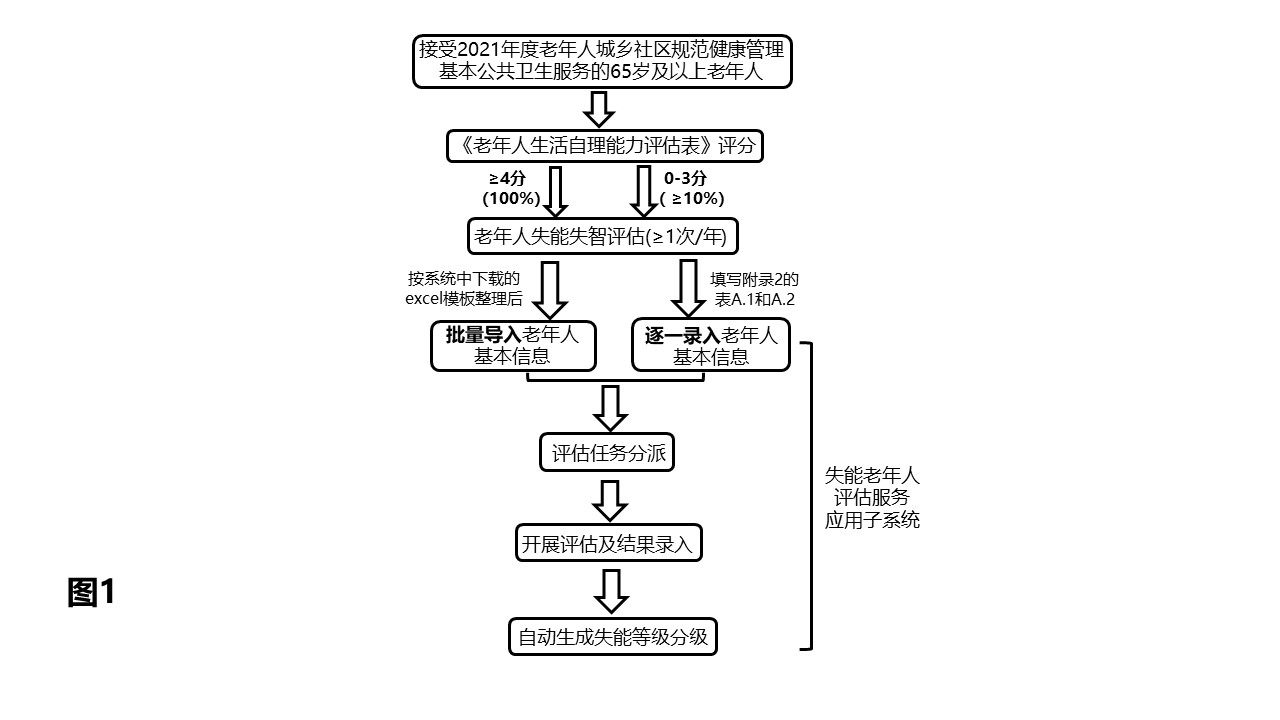 图1老年人失能失智评估流程图（二）失能失智老年人健康服务1.服务任务分派：区卫健委在“评估服务子系统”内，将评定为失能的老年人（包括轻度失能、中度失能、重度失能和极重度失能）分派至相应的服务机构（社区卫生服务机构）。2.服务计划制定：服务机构（社区卫生服务机构）按照老年人失能等级，结合老年人实际需求，从《北京市失能失智老年人健康管理服务包》（附录3）中选择适宜的服务项目，为失能老年人制定个性化健康服务计划。3.开展健康服务：服务机构（社区卫生服务机构）按照服务计划为失能老年人开展每年至少1次的老年健康和医养结合服务，服务记录实时录入“评估服务子系统”。（三）老年人失能失智预防干预1.失能失智预防健康教育（1）重点人群：社区卫生服务机构对辖区内全人群及能力正常的老年人，定期开展失能失智预防健康教育。（2）内容：包括老年慢性病自我健康管理，认知障碍预防、跌倒预防、健康生活方式、科学健身养生、营养膳食等。（3）方式：包括主题活动（≥1次/年）、健康讲座（1次/3月）、视频滚动播出（≥3次/周），以及海报、折页、微信推送等。（4）宣教材料：包括首都医科大学宣武医院统一发放以及各区自主设计的失能失智预防相关的健康教育材料。（5）归档备案：失能失智预防健康教育相关的材料及记录，及时整理及归档，以备查阅。2.失能失智综合干预（1）重点人群：社区卫生服务机构对辖区内的失能失智高危老年人，组织开展躯体功能和认知功能干预。（2）干预内容及方式：包括心脑血管疾病危险因素管理（血压血糖监测1次/月；血脂监测1次/3月）、八段锦运动（集体或自行练习）、抗阻训练（集体或自行练习）、放松训练（集体或自行练习）、体重管理（明确干预对象的健康体重范围，识别体重轻或肥胖的相关因素，指导干预及体重和腰围监测）、合理营养膳食指导（指导老年人每天坚持Mind膳食模式）等。（3）归档备案：对失能失智高危老年人开展的各项干预活动，及时记录及归档，以备查阅。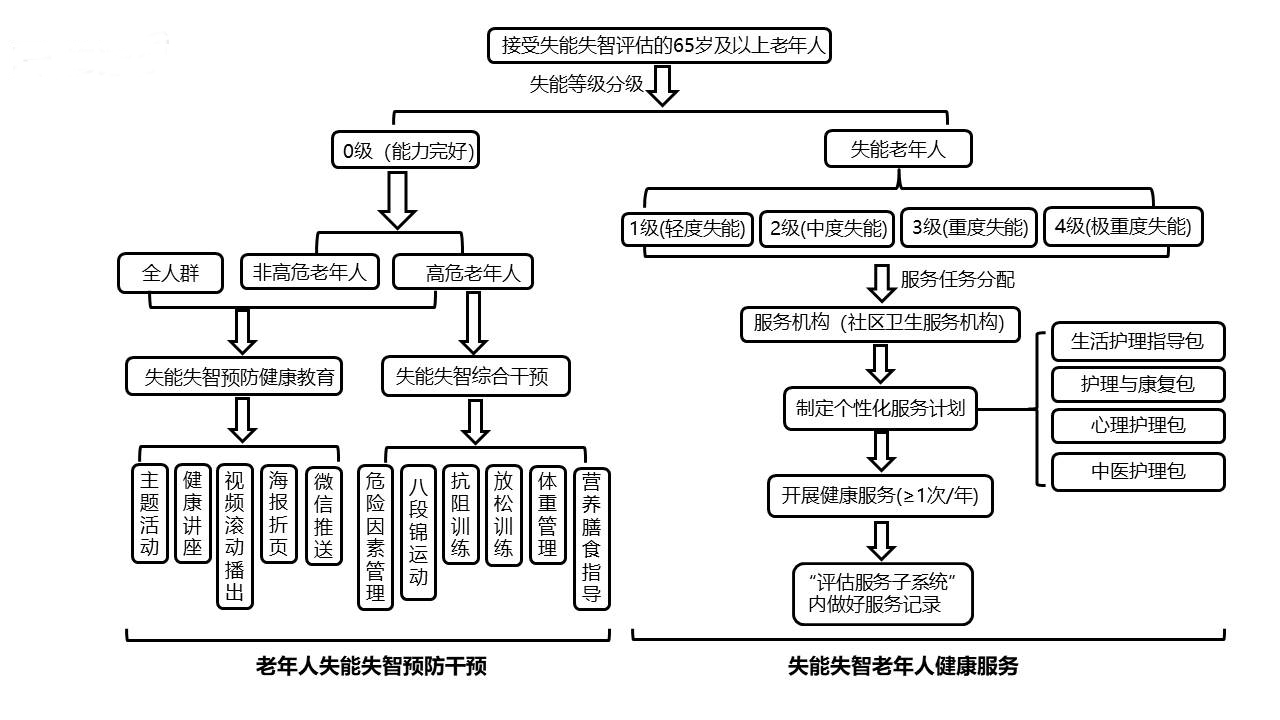 图2失能失智老年人健康服务及老年人失能失智预防干预流程图（四）“评估服务子系统”应用“评估服务子系统”的业务信息流如下图：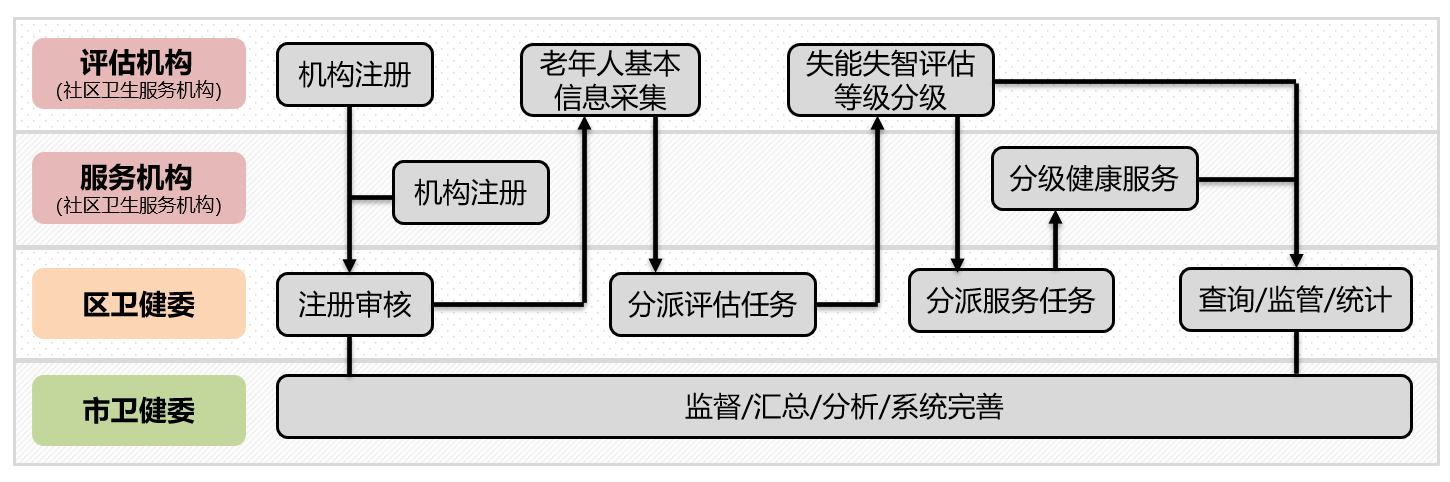 图3“评估服务子系统”应用流程图1.评估机构的工作内容：评估机构注册、老年人基本信息采集录入、失能失智评估及结果录入，开展数据复核及质控。2.服务机构的工作内容：服务机构注册、根据失能失智评估结果为失能老年人制定个性化健康服务计划，进行健康服务记录，开展数据复核及质控。3.各区卫生健康委工作内容：审核评估机构和服务机构的注册信息、分派评估任务和服务任务、评估及服务信息的查询、质控及汇总分析。4.市卫生健康委工作内容：工作监督、数据汇总、统计分析、系统管理及功能完善。四、人员配备及要求（一）管理人员配备1.各社区卫生服务机构须设置项目管理员1名及质控员1名，分别负责机构的评估和服务管理及质量控制。2.各区卫生健康委须设置项目管理员1名、系统管理员1名、区级质控员1名，分别负责区级评估和服务管理、“评估服务子系统”管理及区级质量控制。（二）评估及服务人员资质1.对老年人进行失能失智评估及健康服务的社区卫生服务机构（包括评估机构和服务机构）人员，均应为专业医护人员。2.中医服务项目须由经过中医护理技术培训的医护人员实施。3.对于存在精神状态与社会参与能力障碍的老年人，需进一步由经过培训的神经心理测评员进行神经心理评估，然后由经过培训的认知康复员针对老年人认知心理功能状况，开展个性化认知训练和干预服务。五、质量控制《北京市失能失智老年人管理项目》实行三级质量控制：1.社区卫生服务机构的质控员及时检查失能失智评估和健康服务数据的质量、真实性和完整性，发现问题通知相关人员进行核实和修正。2.各区卫生健康委的区级质控员，定期（每月）对辖区内老年人的失能失智评估数据进行随机抽检（≥本期评估数量×5%），随机抽取健康服务对象进行电话随访（≥本期服务数量×5%）。对抽检及随访结果进行记录和总结，并于每月10日前汇报至宣武医院（Email:lhj2000zxy@sina.com）。3.首都医科大学宣武医院质控督查组，定期汇总各区质控结果，不定期组织专家开展评估数据的随机抽检、现场督查及档案查阅等，总结上报市卫生健康委。六、附录1.老年人生活自理能力评估表2.北京市老年人失能失智评估信息表3.北京市失能失智老年人健康管理服务包4.北京市老年人失能失智预防干预方案5.回执附录1
老年人生活自理能力评估表该表为自评表，根据下表中5个方面进行评估，将各方面判断评分汇总后，0-3分者为可自理；4-8分者为轻度依赖；9-18分者为中度依赖；≥19分者为不能自理。附录2北京市老年人失能失智评估信息表A.1老年人（接受评估者）的基本信息A.2信息提供者及联系人信息表（以下由评估员填写）A.3评估录入信息表B.1日常生活活动能力B.2精神状态与社会参与能力B.3感知觉与沟通能力C老年综合征罹患情况（请判断老年人是否存在以下老年综合征）（以下供评估员参考）D老年人失能等级分级标准D.1老年人能力评估标准表D.2失能及护理需求等级标准表附录3北京市失能失智老年人健康服务包附录4北京市老年人失能失智预防干预方案附录5 回  执北京市失能失智老年人管理项目各区老年人生活自理能力分类统计及管理人员一览表　　备注：请将以上回执填写完整，于2022年5月20日前，邮件发送至刘宏军，lhj2000zxy@sina.com。（此件公开发布）评估事项、内容与评分程度等级程度等级程度等级程度等级程度等级评估事项、内容与评分可自理轻度依赖中度依赖不能自量判断评分进餐：使用餐具将饭菜送入口、咀嚼、吞咽等活动评分独立完成0—0需要协助，如切碎、搅拌食物等3完全需要帮助5梳洗：梳头、洗脸、剃须、洗澡等活动评分独立完成0能独立地洗头、梳头、洗脸、刷牙、剃须等；洗澡需要协助1在协助下和适当的时间内，能完成部分梳洗活动3完全需要帮助7穿衣：穿衣裤、袜子、鞋子等活动评分独立完成0—0需要协助，在适当的时间内完成部分穿衣3完全需要帮助5如厕：小便、大便等活动及自控评分不需协助，可自控0偶尔失禁，但基本上能如厕或使用便具1经常失禁，在很多提示和协助下尚能如厕或使用便具5完全失禁，完全需要帮助10活动：站立、室内行走、上下楼梯、户外活动评分独立完成所有活动0借助较小的外力或辅助装置能完成站立、行走、上下楼梯等1借助较大的外力才能完成站立、行走，不能上下楼梯5卧床不起，活动完全需要帮助10总得分总得分总得分总得分总得分A.1.1姓名A.1.2性别□男  □女A.1.3身份证号□□□□□□□□□□□□□□□□□□A.1.4本人电话□□□□□□□□□□□A.1.5户籍地址_____市_____区________街道                             A.1.6居住地址_____市_____区________街道_______小区_________A.1.7婚姻状况□未婚  □已婚  □丧偶 □离婚                 A.1.8子女情况□有子女____男   ____女  □无子女A.1.9居住情况□与配偶同住 □与子女同住 □与亲友同住 □独居 □入住机构A.1.10照护情况□配偶照护 □子女照护 □亲友照护 □机构照护 □保姆照护□无人照护  □其他A.2.1信息提供者的姓名A.2.2信息提供者与老人的关系□配偶 □子女 □其他家属 □雇佣照顾者 □其他A.2.3联系人姓名A.2.4联系人电话□□□□□□□□□□□A.2.5联系人地址_____市_____区_____ _街道_______小区________A.2.6家庭医生签约□是 □否A.2.7是否申请上门评估□是 □否A.3.1评估编号□□□□□□□□A.3.2评估日期□□□□年□□月□□日A.3.3评估原因□接受服务前初评 □接受服务后的常规评估 □状况发生变化后的即时评估 □因评估结果有疑问进行的复评 □其他：            A.3.4评估员（签字）A.3.5评估起止时间开始时间：_____点____分   结束时间：_____点____分A.3.6录入员（签字）A.3.7录入时间________年___月___日_____点____分A.3.8质控员（签字）评估项目分值具体评价指标及分值B.1.1卧位状态左右翻身□分0分 不需要帮助B.1.1卧位状态左右翻身□分1分 在他人的语言指导下或照看下能够完成B.1.1卧位状态左右翻身□分2分 需要他人动手帮助，但以自身完成为主B.1.1卧位状态左右翻身□分3分 主要靠帮助，自身只是配合B.1.1卧位状态左右翻身□分4分 完全需要帮助，或更严重的情况B.1.2床椅转移□分0分 个体可以独立地完成床椅转移B.1.2床椅转移□分1分 个体在床椅转移时需要他人监控或指导B.1.2床椅转移□分2分 个体在床椅转移时需要他人小量接触式帮助（单人单手）B.1.2床椅转移□分3分 个体在床椅转移时需要他人大量接触式帮助（单人双手或多人）B.1.2床椅转移□分4分 个体在床椅转移时完全依赖他人B.1.3平地步行□分0分 个体能独立平地步行50m左右，且无摔倒风险B.1.3平地步行□分1分 个体能独立平地步行50m左右，但存在摔倒风险，需要他人监控，或使用拐杖、助行器等辅助工具B.1.3平地步行□分2分 个体在步行时需要他人小量扶持帮助（单人单手）B.1.3平地步行□分3分 个体在步行时需要他人大量扶持帮助（单人双手或多人）B.1.3平地步行□分4分 无法步行，完全依赖他人B.1.4非步行移动□分0分 个体能够独立地使用轮椅（或电动车）从A地移动到B地B.1.4非步行移动□分1分 个体使用轮椅（或电动车）从A地移动到B地时需要监护或指导B.1.4非步行移动□分2分 个体在使用轮椅（或电动车）从A地移动到B地时需要小量接触式帮助（单人单手）B.1.4非步行移动□分3分 个体在使用轮椅（或电动车）从A地移动到B地时需要大量接触式帮助（单人双手或多人）B.1.4非步行移动□分4分 个体使用轮椅（或电动车）时完全依赖他人B.1.5活动耐力□分0分 正常完成日常活动，无疲劳B.1.5活动耐力□分1分 正常完成日常活动轻度费力，有疲劳感B.1.5活动耐力□分2分 完成日常活动比较费力，经常疲劳B.1.5活动耐力□分3分 完成日常活动十分费力，绝大多数时候都很疲劳B.1.5活动耐力□分4分 不能完成日常活动，极易疲劳B.1.6上下楼梯□分0分 不需要帮助B.1.6上下楼梯□分1分 在他人的语言指导下或照看下能够完成B.1.6上下楼梯□分2分 需要他人动手帮助，但以自身完成为主B.1.6上下楼梯□分3分 主要靠帮助，自身只是配合B.1.6上下楼梯□分4分 完全需要帮助，或更严重的情况B.1.7食物摄取□分0分 不需要帮助B.1.7食物摄取□分1分 在他人的语言指导下或照看下能够完成B.1.7食物摄取□分2分 使用餐具有些困难，但以自身完成为主B.1.7食物摄取□分3分 需要喂食，喂食量超过一半B.1.7食物摄取□分4分 完全需要帮助，或更严重的情况B.1.8修饰：包括刷牙、漱口、洗脸、洗手、梳头□分0分 不需要帮助B.1.8修饰：包括刷牙、漱口、洗脸、洗手、梳头□分1分 在他人的语言指导下或照看下能够完成B.1.8修饰：包括刷牙、漱口、洗脸、洗手、梳头□分2分 需要他人动手帮助，但以自身完成为主B.1.8修饰：包括刷牙、漱口、洗脸、洗手、梳头□分3分 主要靠帮助，自身只是配合B.1.8修饰：包括刷牙、漱口、洗脸、洗手、梳头□分4分 完全需要帮助，或更严重的情况B.1.9穿/脱上衣□分0分 不需要帮助B.1.9穿/脱上衣□分1分 在他人的语言指导下或照看下能够完成B.1.9穿/脱上衣□分2分 需要他人动手帮助，但以自身完成为主B.1.9穿/脱上衣□分3分 主要靠帮助，自身只是配合B.1.9穿/脱上衣□分4分 完全需要帮助，或更严重的情况B.1.10穿/脱裤子□分0分 不需要帮助B.1.10穿/脱裤子□分1分 在他人的语言指导下或照看下能够完成B.1.10穿/脱裤子□分2分 需要他人动手帮助，但以自身完成为主B.1.10穿/脱裤子□分3分 主要靠帮助，自身只是配合B.1.10穿/脱裤子□分4分 完全需要帮助，或更严重的情况B.1.11身体清洁□分0分 不需要帮助B.1.11身体清洁□分1分 在他人的语言指导下或照看下能够完成B.1.11身体清洁□分2分 需要他人动手帮助，但以自身完成为主B.1.11身体清洁□分3分 主要靠帮助，自身只是配合B.1.11身体清洁□分4分 完全需要帮助，或更严重的情况B.1.12使用厕所□分0分 不需要帮助B.1.12使用厕所□分1分 在他人的语言指导下或照看下能够完成B.1.12使用厕所□分2分 需要他人动手帮助，但以自身完成为主B.1.12使用厕所□分3分 主要靠帮助，自身只是配合B.1.12使用厕所□分4分 完全需要帮助，或更严重的情况B.1.13小便控制□分0分 每次都能不失控B.1.13小便控制□分1分 每月失控1-3次左右B.1.13小便控制□分2分 每周失控1次左右B.1.13小便控制□分3分 每天失控1次左右B.1.13小便控制□分4分 每次都失控B.1.14大便控制□分0分 每次都能不失控B.1.14大便控制□分1分 每月失控1-3次左右B.1.14大便控制□分2分 每周失控1次左右B.1.14大便控制□分3分 每天失控1次左右B.1.14大便控制□分4分 每次都失控B.1.15服用药物□分0分 能自己负责在正确的时间服用正确的药物B.1.15服用药物□分1分 在他人的语言指导下或照看下能够完成B.1.15服用药物□分2分 如果事先准备好服用的药物份量，可自行服药B.1.15服用药物□分3分 主要依靠帮助服药B.1.15服用药物□分4分 完全不能自行服用药物上述评估项目总分为60分，本次评估得分为        分上述评估项目总分为60分，本次评估得分为        分上述评估项目总分为60分，本次评估得分为        分评估项目分值具体评价指标及分值B.2.1时间定向□分0分 时间观念（年、月、日、时）清楚B.2.1时间定向□分1分 时间观念有些下降，年、月、日清楚，但有时相差几天B.2.1时间定向□分2分 时间观念较差，年、月、日不清楚，可知上半年或下半年B.2.1时间定向□分3分 时间观念很差，年、月、日不清楚，可知上午或下午B.2.1时间定向□分5分 无时间观念B.2.2空间定向□分0分 可单独出远门，能很快掌握新环境的方位B.2.2空间定向□分1分 可单独来往于近街，知道现住地的名称和方位，但不知回家路线B.2.2空间定向□分2分 只能单独在家附近行动，对现住地只知名称，不知道方位B.2.2空间定向□分3分 只能在左邻右舍间串门，对现住地不知名称和方位B.2.2空间定向□分5分 不能单独外出B.2.3人物定向□分0分 知道周围人们的关系，知道祖孙、叔伯、姑姨、侄子侄女等称谓的意义；可分辨陌生人的大致年龄和身份，可用适当称呼B.2.3人物定向□分1分 只知家中亲密近亲的关系，不会分辨陌生人的大致年龄，不能称呼陌生人B.2.3人物定向□分2分 只能称呼家中人，或只能照样称呼，不知其关系，不辨辈分B.2.3人物定向□分3分 只认识常同住的亲人，可称呼子女或孙子女，可辨熟人和生人B.2.3人物定向□分5分 只认识保护人，不辨熟人和生人B.2.4记忆□分0分 总是能够保持与社会、年龄所适应的长、短时记忆，能够完整的回忆B.2.4记忆□分1分 出现轻度的记忆紊乱或回忆不能（不能回忆即时信息，3个词语经过5分钟后仅能回忆0-1个）B.2.4记忆□分2分 出现中度的记忆紊乱或回忆不能（不能回忆近期记忆，不记得上一顿饭吃了什么）B.2.4记忆□分3分 出现重度的记忆紊乱或回忆不能（不能回忆远期记忆，不记得自己老朋友）B.2.4记忆□分5分 记忆完全紊乱或完全不能对既往食物进行正确的回忆B.2.5攻击行为□分0分 没出现B.2.5攻击行为□分1分 每月出现一两次 B.2.5攻击行为□分2分 每周出现一两次 B.2.5攻击行为□分3分 过去3天里出现过一两次B.2.5攻击行为□分5分 过去3天里天天出现B.2.6抑郁症状□分0分 没出现B.2.6抑郁症状□分1分 每月出现一两次 B.2.6抑郁症状□分2分 每周出现一两次 B.2.6抑郁症状□分3分 过去3天里出现过一两次B.2.6抑郁症状□分5分 过去3天里天天出现B.2.7强迫行为□分0分 无强迫症状（如反复洗手、关门、上厕所等）B.2.7强迫行为□分1分 每月有1-2次强迫行为B.2.7强迫行为□分2分 每周有1-2次强迫行为B.2.7强迫行为□分3分 过去3天里出现过一两次B.2.7强迫行为□分5分 过去3天里天天出现B.2.8财务管理□分0分 金钱的管理、支配、使用，能独立完成B.2.8财务管理□分1分 因担心算错，可管理大额金钱（参考地区月人均基本消费）B.2.8财务管理□分2分 因担心算错，只能管理小额金钱（参考地区日人均基本消费）B.2.8财务管理□分3分 接触金钱机会少，主要由家属代管B.2.8财务管理□分5分 完全不接触金钱等上述评估项目总分为40分，本次评估得分为        分上述评估项目总分为40分，本次评估得分为        分上述评估项目总分为40分，本次评估得分为        分评估项目分值具体评价指标及分值B.3.1意识水平□分0分 神志清醒，对周围环境警觉 B.3.1意识水平□分1分 嗜睡，表现为睡眠状态过度延长。当呼唤或推动其肢体时可唤醒，并能进行正确的交谈或执行指令，停止刺激后又继续入睡 B.3.1意识水平□分2分 昏睡，一般的外界刺激不能使其觉醒，给予较强烈的刺激时可有短时的意识清醒，醒后可简短回答提问，当刺激减弱后又很快进入睡眠状态 B.3.1意识水平□分3分 昏迷，处于浅昏迷时对疼痛刺激有回避和痛苦表情；处于深昏迷时对刺激无反应(若评定为昏迷，直接评定为重度失能，可不进行以下项目的评估) B.3.2视力：(若平日带老花镜或近视镜，应在佩戴眼镜的情况下评估)□分0分 视力完好，能看清书报上的标准字体 B.3.2视力：(若平日带老花镜或近视镜，应在佩戴眼镜的情况下评估)□分1分 视力有限，看不清报纸标准字体，但能辨认物体  B.3.2视力：(若平日带老花镜或近视镜，应在佩戴眼镜的情况下评估)□分2分 辨认物体有困难，但眼睛能跟随物体移动，只能看到光、颜色和形状B.3.2视力：(若平日带老花镜或近视镜，应在佩戴眼镜的情况下评估)□分3分 没有视力，眼睛不能跟随物体移动 B.3.3听力：(若平时佩戴助听器，应在佩戴助听器的情况下评估)□分0分 可正常交谈，能听到电视、电话、门铃的声音 B.3.3听力：(若平时佩戴助听器，应在佩戴助听器的情况下评估)□分1分 在轻声说话或说话距离超过2米时听不清 B.3.3听力：(若平时佩戴助听器，应在佩戴助听器的情况下评估)□分2分 正常交流有些困难，需在安静的环静、大声说话或语速很慢，才能听到 B.3.3听力：(若平时佩戴助听器，应在佩戴助听器的情况下评估)□分3分 完全听不见 B.3.4沟通交流:(包括非语言沟通)□分0分 无困难，能与他人正常沟通和交流 B.3.4沟通交流:(包括非语言沟通)□分1分 能够表达自己的需要及理解别人的话，但需要增加时间或给予帮助 B.3.4沟通交流:(包括非语言沟通)□分2分 勉强可与人交往，谈吐内容不清楚，表情不恰当B.3.4沟通交流:(包括非语言沟通)□分3分 不能表达需要或理解他人的话 上述评估项目总分为12分，本次评估得分为        分上述评估项目总分为12分，本次评估得分为        分上述评估项目总分为12分，本次评估得分为        分C.1 跌倒（30天内）是   否C.2 谵妄（30天内）是   否C.3 慢性疼痛是   否C.4 老年帕金森综合征是   否C.5 抑郁症是   否C.6晕厥（30天内）是   否C.7多重用药是   否C.8痴呆是   否C.9失眠症是   否C.10尿失禁是   否C.11压力性损伤是   否C.12 其他（请补充）C.12 其他（请补充）日常生活活动能力精神状态与社会参与能力精神状态与社会参与能力精神状态与社会参与能力精神状态与社会参与能力感知觉与沟通能力感知觉与沟通能力感知觉与沟通能力感知觉与沟通能力日常生活活动能力0分1-8分9-24分25-40分0分1-4分5-8分9-12分0分完好完好轻度受损轻度受损完好完好轻度受损轻度受损1-20分轻度受损轻度受损中度受损中度受损轻度受损轻度受损中度受损中度受损21-40分中度受损中度受损中度受损重度受损中度受损中度受损中度受损重度受损41-60分重度受损重度受损重度受损重度受损重度受损重度受损重度受损重度受损说明：1.根据对老年人日常生活活动能力、精神状态与社会参与能力、感知觉与沟通能力3个维度评估的评分情况，将老年人能力评定为4个等级，即完好、轻度受损、中度受损、重度受损。2.先根据日常生活活动能力得分情况确定区间，再分别结合精神状态与社会参与能力以及感知觉与沟通能力得分情况确定老年人能力等级，以最严重的老年人能力等级为准。说明：1.根据对老年人日常生活活动能力、精神状态与社会参与能力、感知觉与沟通能力3个维度评估的评分情况，将老年人能力评定为4个等级，即完好、轻度受损、中度受损、重度受损。2.先根据日常生活活动能力得分情况确定区间，再分别结合精神状态与社会参与能力以及感知觉与沟通能力得分情况确定老年人能力等级，以最严重的老年人能力等级为准。说明：1.根据对老年人日常生活活动能力、精神状态与社会参与能力、感知觉与沟通能力3个维度评估的评分情况，将老年人能力评定为4个等级，即完好、轻度受损、中度受损、重度受损。2.先根据日常生活活动能力得分情况确定区间，再分别结合精神状态与社会参与能力以及感知觉与沟通能力得分情况确定老年人能力等级，以最严重的老年人能力等级为准。说明：1.根据对老年人日常生活活动能力、精神状态与社会参与能力、感知觉与沟通能力3个维度评估的评分情况，将老年人能力评定为4个等级，即完好、轻度受损、中度受损、重度受损。2.先根据日常生活活动能力得分情况确定区间，再分别结合精神状态与社会参与能力以及感知觉与沟通能力得分情况确定老年人能力等级，以最严重的老年人能力等级为准。说明：1.根据对老年人日常生活活动能力、精神状态与社会参与能力、感知觉与沟通能力3个维度评估的评分情况，将老年人能力评定为4个等级，即完好、轻度受损、中度受损、重度受损。2.先根据日常生活活动能力得分情况确定区间，再分别结合精神状态与社会参与能力以及感知觉与沟通能力得分情况确定老年人能力等级，以最严重的老年人能力等级为准。说明：1.根据对老年人日常生活活动能力、精神状态与社会参与能力、感知觉与沟通能力3个维度评估的评分情况，将老年人能力评定为4个等级，即完好、轻度受损、中度受损、重度受损。2.先根据日常生活活动能力得分情况确定区间，再分别结合精神状态与社会参与能力以及感知觉与沟通能力得分情况确定老年人能力等级，以最严重的老年人能力等级为准。说明：1.根据对老年人日常生活活动能力、精神状态与社会参与能力、感知觉与沟通能力3个维度评估的评分情况，将老年人能力评定为4个等级，即完好、轻度受损、中度受损、重度受损。2.先根据日常生活活动能力得分情况确定区间，再分别结合精神状态与社会参与能力以及感知觉与沟通能力得分情况确定老年人能力等级，以最严重的老年人能力等级为准。说明：1.根据对老年人日常生活活动能力、精神状态与社会参与能力、感知觉与沟通能力3个维度评估的评分情况，将老年人能力评定为4个等级，即完好、轻度受损、中度受损、重度受损。2.先根据日常生活活动能力得分情况确定区间，再分别结合精神状态与社会参与能力以及感知觉与沟通能力得分情况确定老年人能力等级，以最严重的老年人能力等级为准。说明：1.根据对老年人日常生活活动能力、精神状态与社会参与能力、感知觉与沟通能力3个维度评估的评分情况，将老年人能力评定为4个等级，即完好、轻度受损、中度受损、重度受损。2.先根据日常生活活动能力得分情况确定区间，再分别结合精神状态与社会参与能力以及感知觉与沟通能力得分情况确定老年人能力等级，以最严重的老年人能力等级为准。护理需求等级失能等级维度维度护理需求等级失能等级老年人能力分级老年综合征及问题罹患项数0级能力完好完好1-2项1级轻度失能完好3-5项1级轻度失能轻度受损1-2项2级中度失能轻度受损3-5项2级中度失能中度受损1-2项3级重度失能中度受损3-5项3级重度失能重度受损1-2项4级极重度失能重度受损3-5项4级极重度失能/6项及以上说明：根据老年人能力分级和老年综合征罹患项数两个维度的评估情况，将护理需求等级分为5个等级，即：0级(能力完好)、1级(轻度失能)、2级(中度失能)、3级(重度失能)、4级(极重度失能)。说明：根据老年人能力分级和老年综合征罹患项数两个维度的评估情况，将护理需求等级分为5个等级，即：0级(能力完好)、1级(轻度失能)、2级(中度失能)、3级(重度失能)、4级(极重度失能)。说明：根据老年人能力分级和老年综合征罹患项数两个维度的评估情况，将护理需求等级分为5个等级，即：0级(能力完好)、1级(轻度失能)、2级(中度失能)、3级(重度失能)、4级(极重度失能)。说明：根据老年人能力分级和老年综合征罹患项数两个维度的评估情况，将护理需求等级分为5个等级，即：0级(能力完好)、1级(轻度失能)、2级(中度失能)、3级(重度失能)、4级(极重度失能)。服务包类别包含项目对应人群实施方式及频次生活护理指导包（19项）头面部清洁、梳理（包括洗脸、剃须、梳头等）个性化定制由家属或照护员实施，必要时社区卫生服务机构给予指导）生活护理指导包（19项）头发清洁个性化定制由家属或照护员实施，必要时社区卫生服务机构给予指导）生活护理指导包（19项）口腔清洁（包括刷牙、漱口、清洁义齿等）个性化定制由家属或照护员实施，必要时社区卫生服务机构给予指导）生活护理指导包（19项）手部、足部清洁个性化定制由家属或照护员实施，必要时社区卫生服务机构给予指导）生活护理指导包（19项）指/趾甲护理个性化定制由家属或照护员实施，必要时社区卫生服务机构给予指导）生活护理指导包（19项）会阴清洁个性化定制由家属或照护员实施，必要时社区卫生服务机构给予指导）生活护理指导包（19项）温水擦浴个性化定制由家属或照护员实施，必要时社区卫生服务机构给予指导）生活护理指导包（19项）沐浴个性化定制由家属或照护员实施，必要时社区卫生服务机构给予指导）生活护理指导包（19项）协助进食（水）及指导个性化定制由家属或照护员实施，必要时社区卫生服务机构给予指导）生活护理指导包（19项）协助更衣及指导个性化定制由家属或照护员实施，必要时社区卫生服务机构给予指导）生活护理指导包（19项）协助大小便及指导个性化定制由家属或照护员实施，必要时社区卫生服务机构给予指导）生活护理指导包（19项）失禁照护及指导个性化定制由家属或照护员实施，必要时社区卫生服务机构给予指导）生活护理指导包（19项）整理床单位个性化定制由家属或照护员实施，必要时社区卫生服务机构给予指导）生活护理指导包（19项）协助有效咳嗽个性化定制由家属或照护员实施，必要时社区卫生服务机构给予指导）生活护理指导包（19项）协助床上体位移动个性化定制由家属或照护员实施，必要时社区卫生服务机构给予指导）生活护理指导包（19项）协助使用辅助器具移动个性化定制由家属或照护员实施，必要时社区卫生服务机构给予指导）生活护理指导包（19项）协助使用热水袋等物品保暖个性化定制由家属或照护员实施，必要时社区卫生服务机构给予指导）生活护理指导包（19项）安全防护及指导（包括跌倒、坠床、烫伤、噎食、误吸、窒息、走失等防护及指导）个性化定制由家属或照护员实施，必要时社区卫生服务机构给予指导）生活护理指导包（19项）压力性损伤预防及指导个性化定制由家属或照护员实施，必要时社区卫生服务机构给予指导）护理与康复包(42项)生命体征监测个性化定制必要时护理与康复包(42项)冷疗和热疗个性化定制必要时护理与康复包(42项)吸氧个性化定制必要时护理与康复包(42项)无创辅助通气个性化定制必要时护理与康复包(42项)雾化吸入个性化定制必要时护理与康复包(42项)吸痰个性化定制必要时护理与康复包(42项)机械辅助排痰个性化定制必要时护理与康复包(42项)气管切开护理个性化定制必要时护理与康复包(42项)鼻饲个性化定制必要时护理与康复包(42项)留置胃管护理个性化定制必要时护理与康复包(42项)口服给药个性化定制必要时护理与康复包(42项)用药指导个性化定制必要时护理与康复包(42项)标本采集个性化定制必要时护理与康复包(42项)导尿个性化定制必要时护理与康复包(42项)留置尿管护理个性化定制必要时护理与康复包(42项)灌肠个性化定制必要时护理与康复包(42项)肛管排气个性化定制必要时护理与康复包(42项)失禁护理个性化定制必要时护理与康复包(42项)造口护理个性化定制必要时护理与康复包(42项)血糖检测个性化定制必要时护理与康复包(42项)胰岛素皮下注射个性化定制必要时护理与康复包(42项)静脉留置针护理个性化定制必要时护理与康复包(42项)CVC维护个性化定制必要时护理与康复包(42项)PICC维护个性化定制必要时护理与康复包(42项)输液港护理个性化定制必要时护理与康复包(42项)局部给药个性化定制必要时护理与康复包(42项)直肠给药个性化定制必要时护理与康复包(42项)压力性损伤/伤口护理个性化定制必要时护理与康复包(42项)留置引流管护理个性化定制必要时护理与康复包(42项)保护具使用个性化定制必要时护理与康复包(42项)身体健康评估及评估后教育个性化定制必要时护理与康复包(42项)健康教育个性化定制必要时护理与康复包(42项)协助选择、使用辅助器具指导个性化定制必要时护理与康复包(42项)坐起训练个性化定制必要时护理与康复包(42项)站立训练个性化定制必要时护理与康复包(42项)行走训练个性化定制必要时护理与康复包(42项)平衡训练个性化定制必要时护理与康复包(42项)肢体训练个性化定制必要时护理与康复包(42项)呼吸功能训练个性化定制必要时护理与康复包(42项)失禁功能训练个性化定制必要时护理与康复包(42项)认知训练个性化定制必要时，由经过培训的认知康复员实施护理与康复包(42项)语言训练个性化定制必要时心理护理包（3项）心理评估个性化定制必要时，由经过培训的神经心理测评员实施心理护理包（3项）心理支持个性化定制必要时心理护理包（3项）心理沟通和疏导个性化定制必要时中医护理包（9项）刮痧个性化定制必要时，由经过培训的中医护理人员实施中医护理包（9项）拔罐（包括留罐、闪罐、走罐、药罐）个性化定制必要时，由经过培训的中医护理人员实施中医护理包（9项）艾灸个性化定制必要时，由经过培训的中医护理人员实施中医护理包（9项）中药泡洗个性化定制必要时，由经过培训的中医护理人员实施中医护理包（9项）穴位贴敷个性化定制必要时，由经过培训的中医护理人员实施中医护理包（9项）中药外敷个性化定制必要时，由经过培训的中医护理人员实施中医护理包（9项）中药给药护理个性化定制必要时，由经过培训的中医护理人员实施中医护理包（9项）中医情志护理个性化定制必要时，由经过培训的中医护理人员实施中医护理包（9项）中医饮食护理个性化定制必要时，由经过培训的中医护理人员实施预防干预模式包含项目对应人群实施方式及频次健康教育（5项）慢性病管理全人群、能力正常老年人1.主题活动≥1次/年；2.讲座1次/3月；3.视频滚动播出≥3次/周；4.其他（海报、折页、微信推送）健康教育（5项）生活方式管理全人群、能力正常老年人1.主题活动≥1次/年；2.讲座1次/3月；3.视频滚动播出≥3次/周；4.其他（海报、折页、微信推送）健康教育（5项）膳食营养全人群、能力正常老年人1.主题活动≥1次/年；2.讲座1次/3月；3.视频滚动播出≥3次/周；4.其他（海报、折页、微信推送）健康教育（5项）适宜运动全人群、能力正常老年人1.主题活动≥1次/年；2.讲座1次/3月；3.视频滚动播出≥3次/周；4.其他（海报、折页、微信推送）健康教育（5项）失能失智预防和干预全人群、能力正常老年人1.主题活动≥1次/年；2.讲座1次/3月；3.视频滚动播出≥3次/周；4.其他（海报、折页、微信推送）综合干预（6项）危险因素干预失能失智高危老年人血压血糖监测1次/月；血脂1次/3月综合干预（6项）八段锦运动失能失智高危老年人集体练习或自行练习综合干预（6项）抗阻训练失能失智高危老年人集体练习或自行练习综合干预（6项）体重管理失能失智高危老年人明确干预对象的健康体重范围，识别体重轻或肥胖的相关因素，指导干预并每周监测体重和腰围，记录下来综合干预（6项）Mind膳食模式失能失智高危老年人指导老年人每天坚持Mind膳食模式综合干预（6项）放松训练失能失智高危老年人集体练习或自行练习区名称老年人生活自理能力评估分类统计(人)区老年健康和医养结合服务指导中心(名称)管理人员姓名电话邮箱备注（微信号）东城区≥4分：0-3分：项目管理员东城区≥4分：0-3分：系统管理员东城区≥4分：0-3分：区级质控员西城区≥4分：0-3分：项目管理员西城区≥4分：0-3分：系统管理员西城区≥4分：0-3分：区级质控员朝阳区≥4分：0-3分：项目管理员朝阳区≥4分：0-3分：系统管理员朝阳区≥4分：0-3分：区级质控员丰台区≥4分：0-3分：项目管理员丰台区≥4分：0-3分：系统管理员丰台区≥4分：0-3分：区级质控员石景山区≥4分：0-3分：项目管理员石景山区≥4分：0-3分：系统管理员石景山区≥4分：0-3分：区级质控员海淀区≥4分：0-3分：项目管理员海淀区≥4分：0-3分：系统管理员海淀区≥4分：0-3分：区级质控员门头沟区≥4分：0-3分：项目管理员门头沟区≥4分：0-3分：系统管理员门头沟区≥4分：0-3分：区级质控员房山区≥4分：0-3分：项目管理员房山区≥4分：0-3分：系统管理员房山区≥4分：0-3分：区级质控员通州区≥4分：0-3分：项目管理员通州区≥4分：0-3分：系统管理员通州区≥4分：0-3分：区级质控员顺义区≥4分：0-3分：项目管理员顺义区≥4分：0-3分：系统管理员顺义区≥4分：0-3分：区级质控员昌平区≥4分：0-3分：项目管理员昌平区≥4分：0-3分：系统管理员昌平区≥4分：0-3分：区级质控员大兴区≥4分：0-3分：项目管理员大兴区≥4分：0-3分：系统管理员大兴区≥4分：0-3分：区级质控员怀柔区≥4分：0-3分：项目管理员怀柔区≥4分：0-3分：系统管理员怀柔区≥4分：0-3分：区级质控员平谷区≥4分：0-3分：项目管理员平谷区≥4分：0-3分：系统管理员平谷区≥4分：0-3分：区级质控员密云区≥4分：0-3分：项目管理员密云区≥4分：0-3分：系统管理员密云区≥4分：0-3分：区级质控员延庆区≥4分：0-3分：项目管理员延庆区≥4分：0-3分：系统管理员延庆区≥4分：0-3分：区级质控员经开区≥4分：0-3分：项目管理员经开区≥4分：0-3分：系统管理员经开区≥4分：0-3分：区级质控员